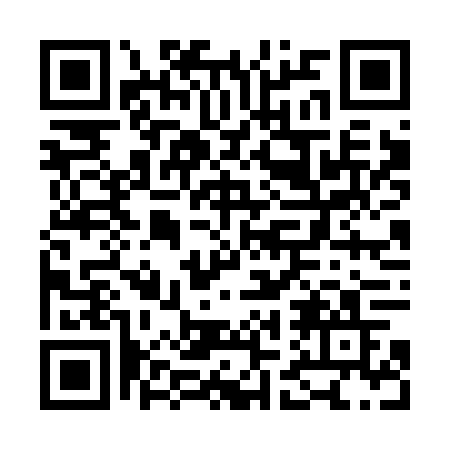 Prayer times for Borovec, Czech RepublicWed 1 May 2024 - Fri 31 May 2024High Latitude Method: Angle Based RulePrayer Calculation Method: Muslim World LeagueAsar Calculation Method: HanafiPrayer times provided by https://www.salahtimes.comDateDayFajrSunriseDhuhrAsrMaghribIsha1Wed3:075:2412:455:508:0610:142Thu3:045:2312:455:518:0710:173Fri3:015:2112:445:528:0910:194Sat2:575:1912:445:538:1010:225Sun2:545:1812:445:538:1210:256Mon2:515:1612:445:548:1310:277Tue2:485:1412:445:558:1510:308Wed2:455:1312:445:568:1610:339Thu2:425:1112:445:578:1810:3610Fri2:395:1012:445:588:1910:3911Sat2:365:0812:445:598:2110:4112Sun2:325:0712:446:008:2210:4413Mon2:295:0512:446:008:2310:4714Tue2:285:0412:446:018:2510:5015Wed2:285:0312:446:028:2610:5216Thu2:275:0112:446:038:2810:5317Fri2:275:0012:446:048:2910:5418Sat2:264:5912:446:048:3010:5419Sun2:264:5712:446:058:3210:5520Mon2:254:5612:446:068:3310:5521Tue2:254:5512:446:078:3410:5622Wed2:244:5412:446:088:3510:5723Thu2:244:5312:446:088:3710:5724Fri2:244:5212:456:098:3810:5825Sat2:234:5112:456:108:3910:5826Sun2:234:5012:456:108:4010:5927Mon2:234:4912:456:118:4110:5928Tue2:224:4812:456:128:4211:0029Wed2:224:4712:456:128:4411:0130Thu2:224:4612:456:138:4511:0131Fri2:224:4612:456:148:4611:02